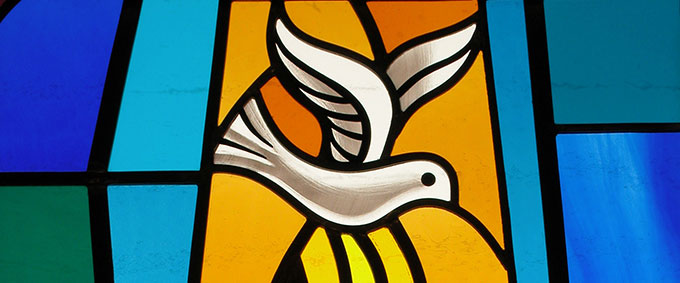 In the Book of Isaiah 11:2-3, the Gifts of the Holy Spirit are described. In the passage the gifts are considered ones that the Messiah would have possessed. Through Jesus, we also receive the Gifts of the Holy Spirit in the Sacrament of Confirmation.Wisdom  helps us recognize the importance of others and the importance of keeping God central in our lives.Understanding  is the ability to comprehend the meaning of God's message.Knowledge  is the ability to think about and explore God's revelation, and also to recognize there are mysteries of faith beyond us.Counsel  is the ability to see the best way to follow God's plan when we have choices that relate to him.Fortitude  is the courage to do what one knows is right.Piety  helps us pray to God in true devotion.Fear of the Lord  is the feeling of amazement before God, who is all-present, and whose friendship we do not want to lose.